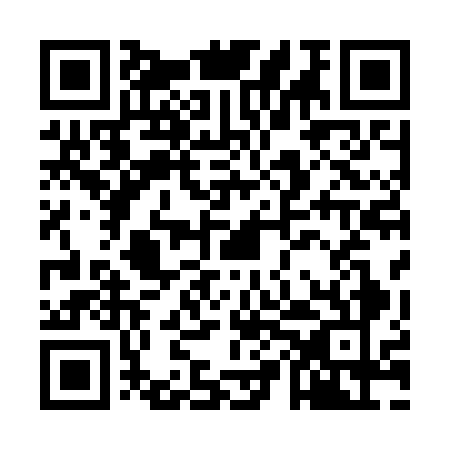 Prayer times for Pedrulheira, PortugalSat 1 Jun 2024 - Sun 30 Jun 2024High Latitude Method: Angle Based RulePrayer Calculation Method: Muslim World LeagueAsar Calculation Method: HanafiPrayer times provided by https://www.salahtimes.comDateDayFajrSunriseDhuhrAsrMaghribIsha1Sat4:116:101:346:438:5810:482Sun4:116:091:346:448:5910:493Mon4:106:091:346:448:5910:504Tue4:096:081:346:459:0010:515Wed4:096:081:346:459:0110:526Thu4:086:081:346:459:0110:537Fri4:086:081:356:469:0210:548Sat4:076:081:356:469:0210:549Sun4:076:071:356:469:0310:5510Mon4:066:071:356:479:0310:5611Tue4:066:071:356:479:0410:5712Wed4:066:071:366:489:0410:5713Thu4:056:071:366:489:0510:5814Fri4:056:071:366:489:0510:5815Sat4:056:071:366:489:0610:5916Sun4:056:071:366:499:0610:5917Mon4:056:071:376:499:0611:0018Tue4:056:071:376:499:0611:0019Wed4:056:081:376:509:0711:0020Thu4:056:081:376:509:0711:0121Fri4:066:081:386:509:0711:0122Sat4:066:081:386:509:0711:0123Sun4:066:081:386:509:0811:0124Mon4:076:091:386:509:0811:0125Tue4:076:091:386:519:0811:0126Wed4:076:091:396:519:0811:0127Thu4:086:101:396:519:0811:0128Fri4:096:101:396:519:0811:0129Sat4:096:111:396:519:0811:0030Sun4:106:111:396:519:0811:00